Сведения об использовании средств бюджета Контрольно-счётной палатой Дубровского района за 2021 годтыс. рублейИ.о председателя 					Н.А. Дороденкова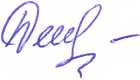 Глава по БКРазделПодразделЦелевая статьяНаименование целевой статьиВид расходаУтверждено на 2021 годИсполнено за 2021 года90301067000080040Обеспечение деятельности и.о председателя КСП Дубровского района 100477,2477,290301067000080040Руководство и управление в сфере установленных функций местного самоуправления20025,125,190301067000084200Реализация переданных полномочий по решению отдельных вопросов местного значения в соответствии с заключенными соглашениями в части осуществления внешнего муниципального финансового контроля 20035,035,0                                                                                    ВСЕГО                                                                                    ВСЕГО                                                                                    ВСЕГО                                                                                    ВСЕГО                                                                                    ВСЕГО                                                                                    ВСЕГО537,3537,3